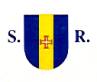 REGIÃO AUTÓNOMA DA MADEIRAGOVERNO REGIONALSECRETARIA REGIONAL DE EDUCAÇÃODIREÇÃO REGIONAL DE EDUCAÇÃOPROJETOS DE ENRIQUECIMENTO CURRICULARA Direção Regional de Educação apresenta para o próximo ano letivo, 2017/2018, um conjunto de projetos, que poderão ser desenvolvidos na Educação para a Cidadania dos alunos. Mais informações sobre estes projetos em: http://www02.madeira-edu.pt/dreCarta da Convivialidade A Carta da convivialidade é uma iniciativa da Secretaria Regional de Educação que visa proporcionar um ambiente escolar seguro, inclusivo, respeitador e propício às aprendizagens.Este projeto de intervenção tem como principais desígnios: promover em cada escola o debate e a reflexão sobre as prioridades e possibilidades de intervenção; analisar a incidência e a natureza dos vários comportamentos antissociais que ocorrem em contexto escolar; documentar as boas práticas que têm sido levadas a cabo pelas escolas com o propósito de combater estes fenómenos e estabelecer uma rede de partilha de informação e estratégias de intervenção com vista ao sucesso educativo dos alunos.Por forma a concretizar estas intenções, a Carta da Convivialidade pretende implementar grupos de trabalho nas escolas, que por sua vez, virão a dinamizar as estratégias necessárias à diminuição da indisciplina, do bullying, da violência e de outros fenómenos que lhe estão associados.Informações disponíveis no site da Direção Regional de Educação (lado esquerdo, em “Projetos DRE”): http://www02.madeira-edu.pt/dreSe houver necessidade de outros esclarecimentos, pode usar os seguintes contactos:Correio eletrónico: carta.convivialidade@live.madeira-edu.ptGonçalo Olim - Telefone: 967067634Marcelo Melim – Telefone 919664122Educação para a Segurança e Prevenção de Riscos (ESPR)O Projeto ESPR é uma iniciativa da Secretaria Regional de Educação que está concebido para ser aplicado, anualmente, em 7 tempos, de 45 minutos, onde se desenvolvem questões de segurança em 7 diferentes dimensões temáticas.Este projeto tem por objetivo, por um lado, a implementação das Medidas de Autoproteção constantes da Lei da Segurança Contra Risco de Incêndio em Edifícios (Dec.-Lei 220/2008 de 12 de novembro), e por outro lado, a implementação junto dos alunos de um conjunto de conteúdos relacionados com a temática da Segurança. A respetiva aplicação está acometida à figura do Delegado de Segurança e do Aplicador do Projeto:- O Delegado de Segurança é o responsável pela implementação das medidas de autoproteção do estabelecimento escolar e por implementar junto das turmas o subtema 1.4.;- Ao Delegado de Segurança, em conjunto com os Aplicadores do Projeto, compete-lhe, também, desenvolver, nas turmas do ensino básico, os restantes conteúdos que constam do projeto de Educação para a Segurança e Prevenção de Riscos.As informações relativas às atribuições do Delegado de Segurança e Aplicadores do Projeto, temas, conteúdos e operacionalização, bem como as relativas à avaliação, estão disponíveis na página da Direção Regional de Educação (lado esquerdo em Projetos DRE): http://www02.madeira-edu.pt/dreSe houver necessidade de outros esclarecimentos, pode usar o seguinte contacto:Diogo Neves - Correio eletrónico: diogo.neves@madeira.gov.pt Eco-EscolasO Eco-Escolas é um Programa Internacional da responsabilidade da Fundação para a Educação Ambiental, coordenado a nível Nacional pela Associação Bandeira Azul da Europa (ABAE) e a nível Regional pela Direção Regional do Ordenamento do Território e Ambiente (DROTA) em parceira com a Direção Regional de Educação, destinado a todos os graus de ensino (da educação pré-escolar ao ensino secundário) e pretende encorajar ações, reconhecer e premiar o trabalho desenvolvido pela escola na melhoria do seu desempenho ambiental, gestão do espaço escolar e sensibilizar a comunidade educativa.Inscrições e outras informações disponíveis em: https://ecoescolas.abae.pt/Se houver necessidade de mais esclarecimentos, pode usar os seguintes contactos:Eunice Pinto - Correio eletrónico: eunicepinto@gov-madeira.ptTelefone: 962697289Rede de Escolas Associadas à UNESCODesde a sua criação, em 1945, a missão da UNESCO tem sido a de contribuir para a construção da paz, erradicação da pobreza, o desenvolvimento sustentável e o diálogo intercultural, tendo a educação como uma das suas principais áreas para alcançar este objetivo.Para a UNESCO, a Educação é o instrumento essencial, a base do desenvolvimento e também a chave para a construção de uma cultura de paz.Como única agência das Nações Unidas com mandato para trabalhar a temática da educação, o trabalho da UNESCO e da Rede de Escolas Associadas abrange o desenvolvimento da educação, desde o pré-escolar até ao ensino superior, incluindo o ensino técnico e profissional, de formação e de educação não formal.A Rede de Escolas Associadas da UNESCO, criada em 1953 (a mais antiga Rede da UNESCO), conta com 9.700 estabelecimentos de ensino espalhados por 180 Estados membros.Mais informações, em: https://www.unescoportugal.mne.pt/pt/redes-unesco/escolas-associadasProjeto Baú de LeituraEste projeto tem como objetivo promover hábitos de leitura e escrita junto dos alunos de todos os níveis de ensino (1.º, 2.º, 3.º ciclos do ensino básico e ensino secundário) e, consequentemente, desenvolver a cultura literária na Madeira.As inscrições e outras informações estão disponíveis no site da Direção Regional de Educação (lado esquerdo em “Projetos DRE”): http://www02.madeira-edu.pt/dre Ou no sítio do Projeto: http://projectos.madeira-edu.pt/baudeleitura/Leitura performativa: projeto Ler com AmorEste projeto, promovido pela Associação Companhia Contigo Teatro em parceira com a Direção Regional de Educação, tem como principais objetivos motivar os alunos para a leitura e aperfeiçoar as competências de interpretação e compreensão de textos literários na aula de Português, valorizando a leitura performativa, em voz alta, expressiva e / ou dramatizada. É dirigido aos alunos dos 1.º, 2.º e 3.o ciclos do ensino básico e ensino secundário da RAM. Ao longo do ano letivo, proporciona-se formação aos professores envolvidos, bem como propostas de dinamização de boas práticas com os alunos. Este projeto compreende a participação nos Encontros Literários de Leitura em voz alta - Ler com Amor, um espaço de reflexão sobre a leitura e a literatura que, todos os anos, reúne especialistas nesta área. Inscrições e outras informações, estão disponíveis no site da Direção Regional de Educação (lado esquerdo em “Projetos DRE”): http://www02.madeira-edu.pt/dreSe houver necessidade de mais esclarecimentos, pode usar os seguintes contactos:Correio Eletrónico: contigoteatro@gmail.comTelemóvel: 965228407 / 969613459Plano Regional de Educação Rodoviária (PRER) Iniciativa direcionada a crianças e jovens do pré-escolar, 1.º, 2.º e 3.º ciclos do ensino básico e ensino secundário, com o objetivo de contribuir para a redução da sinistralidade, bem como de educar, através de meios objetivos e adequados, para a defesa dos perigos do trânsito e para a tomada de comportamentos que promovam a segurança dos cidadãos.Inscrições e outras informações, estão disponíveis no site da Direção Regional de Educação (lado esquerdo em “Projetos DRE”): http://www02.madeira-edu.pt/dreOu no sítio de informação do projeto: www.prer.infoSe houver necessidade de mais esclarecimentos, pode usa o seguinte contacto:Correio Eletrónico:prer.dre@gmail.comProjeto de História da MadeiraEste projeto tem como objetivo a integração dos conteúdos da História Regional e Local na área de Estudo do Meio, bem como nas atividades de enriquecimento curricular, dos alunos do 1.º ciclo do ensino básico.Ainda no âmbito deste projeto, podem as escolas participar no Concurso “Eu represento a minha História…”Este concurso, promovido pela Secretaria Regional de Educação, é direcionado aos alunos do 1.º, 2.º e 3.º Ciclos do Ensino Básico e Ensino Secundário da Região Autónoma da Madeira, visa um estudo mais efetivo dos temas da História Regional e Local e um olhar diferente sobre as temáticas da mesma, com destaque para o património, acontecimentos históricos, manifestações culturais, entre outras. Informações disponíveis no site da Direção Regional de Educação (lado esquerdo, em “Projetos DRE”): http://www02.madeira-edu.pt/dreSe houver necessidade de mais informações, pode usar os seguintes contactos:Telefone: 291700701Correio eletrónico: historiadamadeiraeb@gmail.comEducar para a Biogeodiversidade da RAMEste projeto tem como objetivo a integração dos conteúdos da Região, nomeadamente, na área da Biologia (fauna e flora); Geologia (génese da ilha da Madeira; paisagens geológicas; formação de rochas frequentes na região; propriedades das rochas; génese dos solos; tipos de solos), na área de Estudo do Meio, bem como nas atividades de enriquecimento curricular, dos alunos do 1.º ciclo do ensino básico.Informações disponíveis no site da Direção Regional de Educação (lado esquerdo, em “Projetos DRE”): http://www02.madeira-edu.pt/dreSe houver necessidade de mais informações, pode usar o seguinte contacto:Dalila Nunes - Correio eletrónico:  dalilanunes@sapo.ptCampeonato Regional de Jogos MatemáticosIniciativa promovida pela Direção Regional de Educação dirigida aos alunos do 1.º ciclo do ensino básico que tem como objetivo contribui para o desenvolvimento de capacidades matemáticas e para o desenvolvimento pessoal e social.As inscrições e outras informações estão disponíveis no site da Direção Regional de Educação (lado esquerdo em “Projetos DRE”): http://www02.madeira-edu.pt/dre, ou no portal do projeto em: http://crjmram.wixsite.com/crjmramSe houver necessidade de mais informações, pode usar os seguintes contactos:Correio eletrónico: crjm.ram@gmail.comJosé Henrique Flores - 916234893Márcia Temtem - 967697933Prémio Fundação Ilídio PinhoO Concurso de Ideias “Ciência na Escola” promovido pela Fundação Ilídio Pinho em parceria com o Ministério da Educação e Ciência e o Ministério da Economia é dirigido às crianças do pré-escolar e aos alunos do ensino básico e ensino secundário de todo o País. Este prémio visa motivar os alunos para a aprendizagem das ciências e para a escolha de áreas tecnológicas.As inscrições e outras informações estão disponíveis no site da Direção Regional de Educação (lado esquerdo em “Projetos DRE”): http://www02.madeira-edu.pt/dreConcurso escolar GEA – Terra MãeO Concurso Escolar GEA – Terra Mãe é uma iniciativa conjunta da Secretaria Regional de Educação e da Secretaria Regional do Ambiente e Recursos Naturais, dirigida às crianças da educação pré-escolar e aos alunos dos ensinos básico e secundário de todas as modalidades de ensino, de escolas do ensino público e privado da Região, que tem como principal objetivo dar a conhecer e valorizar o património geológico local. Inscrições e outras informações disponíveis em: https://geodiversidade.madeira.gov.pt/Programa – Domicílios e Carros 100% Livres de FumoEste programa é promovido pela Unidade Operacional de Intervenção em Comportamentos Aditivos e Dependências - UCAD, do Instituto de Administração da Saúde e Assuntos Sociais, em parceria com a Direção Regional de Educação, destinado aos alunos do 4.º ano das Escolas de 1.º Ciclo da RAM, e que tem como principal objetivo reduzir a exposição das crianças ao Fumo Ambiental do Tabaco.As inscrições e outras informações estão disponíveis no site da Direção Regional de Educação (lado esquerdo em “Projetos DRE”): http://www02.madeira-edu.pt/dreSe houver necessidade de mais informações, pode usar os seguintes contactos:Rubina Nóbrega ou Nazaré FreitasTelefone: 291 720 180Educamedia - Educação para os médiaA "Educação para os média” apresenta-se como veículo de promoção da inclusão social e do exercício da cidadania, procura melhorar a qualidade do ensino nas escolas e a qualidade de vida das comunidades nas quais se insere. Visa também introduzir novos métodos pedagógicos na sala de aula, promover novas técnicas de ensino e formas alternativas de aprendizagem ativa, através do contacto com as Tecnologias de Informação e Comunicação (TIC), com os média e com o audiovisual.O programa é composto, por quatro projetos, a saber: TV Escola; Cinedesafios; Aprender com o Cinema eWebradio. Os mesmos possibilitam a melhoria da qualidade da comunicação e convergem para auxiliar o processo do conhecimento, criando novas alternativas, por forma a contribuir para o incremento da qualidade da educação e das condições de trabalho dos profissionais envolvidos no processo de ensino-aprendizagem.O Educamedia destina-se aos alunos de todas as escolas dos 1.º, 2.º e 3.º ciclos do ensino básico e ensino secundário da Região Autónoma da Madeira.Subprojetos do Educamedia:TV EscolaA TV Escola é um canal de televisão que tem como intuito capacitar, aperfeiçoar e atualizar os professores e os educadores da rede escolar da RAM. A sua programação exibe produções próprias das escolas e de outros organismos.Trata-se de um canal totalmente dedicado à educação, no qual se pretende envolver a comunidade educativa na produção de programas e conteúdos pedagógicos, tais como: Informativo (noticiários, entrevistas, reportagens); Entretenimento (videoclips, curtas-metragens e animações) e Publicidade (spots).CinedesafiosEste projeto, com recurso ao sítio Web, pretende vir a constituir uma ferramenta que ensine a ver os media, mais concretamente, o cinema, através da disponibilização de diversos suportes documentais e informativos, relacionados com o audiovisual e com a educação para os média.Tem como objetivo promover as diferentes técnicas de animação/edição/filmagem, através de desafios mensais. Está orientado para a formação técnica dos professores e alunos na área da produção cinematográfica e multimédia.Aprender com o CinemaO projeto Aprender com o Cinema tem como linha principal a projeção de filmes e respetiva exploração pedagógica, ao longo do ano letivo. É fornecido às escolas um guia curricular, um panfleto e uma ficha de trabalho de Português que guiará e apoiará o professor nesta tarefa, visto que apresenta sugestões de atividades a realizar antes e após a visualização do filme, bem como outras atividades transversais que podem ser desenvolvidas na escola.Pretende também fazer a promoção de realizadores madeirenses.WebradioSão muitas as escolas da RAM que possuem recursos para implementar um projeto Webradio na sua escola. Não só dispõem de um circuito interno de rádio, como também têm acesso a computadores, auriculares e microfones, e podem fazer o download de uma panóplia de programas gratuitos e utilizar sítios eletrónicos que permitem a divulgação dos trabalhos em formato digital.O canal Webradio pretende apoiar no planeamento, na transmissão e produção de programas, indo ao encontro das políticas escolares dentro de várias áreas culturais, científicas, pedagógicas e também lúdicas.A gestão da Webradio é feita através de uma plataforma online.Atividades complementares aos projetosAlém das atividades pertencentes a cada projeto, existem, ainda, outras iniciativas, seguidamente descritas, tendo por objetivo dotar os professores e alunos de competências de leitura crítica da linguagem cinematográfica e dos média, conhecimentos técnicos dos processos de criação cinematográfica, capacidade criativa, espírito de cooperação e trabalho de equipa.Portal Educamedia: estabelecer um elo de ligação entre o programa e os seus intervenientes, com diversas secções que servem de suporte ao trabalho desenvolvido nas escolas;Dicionário de Cinema Madeirense: filmografia e uma análise crítica de um conjunto de obras de realizadores madeirenses, além de um sumário biográfico de cada um;Mediateca: portal de recursos com base de dados de filmes e tutoriais;Manual Educamedia: orientações a nível cinematográfico e audiovisual para apoio à produção de conteúdos;Media Smart (parceria): fornecer às crianças ferramentas que as ajudem a compreender e interpretar a publicidade;Festival Audiovisual e Cinema Escolar: no âmbito da Semana Regional das Artes;Animarte: desenvolver uma dinâmica com as escolas e outras entidades, relativamente ao audiovisual e cinema escolar e proporcionar situações de aprendizagem, através de oficinas de formação para alunos, professores e o público em geral.Mais informações, em http://www.educamedia.educatic.info/Projeto CAP3R - Capacitar a Aprendizagem Promovendo Estratégias de 3De 3R (Robótica, Realidade Aumentada e Realidade Virtual)O CAP3R é uma proposta tecnológica de apoio ao desenvolvimento das práticas pedagógicas, com recurso à Impressão 3D, Robótica, realidade Aumentada e Realidade Virtual como ferramentas interdisciplinares.As atividades envolvidas possibilitam métodos práticos de ensino, que envolvem o aluno e o estimulam a interagir com o ambiente de aprendizagem, aperfeiçoando aptidões nas disciplinas relacionadas com a educação científica.Todo o desenvolvimento do projeto assenta na implementação de um estudo tecnológico e científico, moldado no processo criativo, utilizando a Impressão 3D, Robótica, realidade Aumentada e Realidade Virtual como ferramentas lúdicas e evidenciando o fatores motivacionais e de experimentação, como base de aquisição do conhecimento.Os recursos didáticos utilizados no CAP3R são aplicados nos vários níveis curriculares, envolvendo todos os alunos, desde o pré-escolar até secundário.As inscrição e outras informações estão disponíveis em:http://www.educatic.info/projectos/o-projecto-caper/Escolas de GinásticaO projeto Escolinhas de ginástica da responsabilidade e coordenação da DRE, visa proporcionar aos alunos um amplo reportório de atividades que lhes permita experimentar novos movimentos, trabalhar individualmente e em grupo determinadas habilidades e competências. Permite estimular as crianças a agirem sobre os objetos de forma a reconhecer suas propriedades, identificando suas múltiplas possibilidades de utilização individual e coletiva. Pretendemos proporcionar aos professores e alunos a realização de pequenas coreografias apelando à sua capacidade criativa, à necessidade de se adaptar à mudança constante associada ao processo de construção coreográfico. Neste sentido, é permitido aos alunos uma apresentação das coreografias em atividades escolares, constituindo um dos momentos pedagógicos mais ricos e aliciantes.Informações disponíveis no site da Direção Regional de Educação (“Desporto Escolar – 1.º Ciclo”): http://www02.madeira-edu.pt/dre/desporto_escolar/1ciclo.aspxSe houver necessidade de outros esclarecimentos, pode usar os seguintes contactos:Correio eletrónico: dsde.ginastica@gmail.com e dsde.1ciclo@gmail.comMadalena Marques - 968114347Manuel Alves - Telefone: 966588078TénisO Projeto Ténis nas escolas do 1.º CEB surge da parceria entre a Associação de Ténis da Madeira (ATMAD) e a Secretaria Regional de Educação (SRE), e tem por objetivo a aprendizagem do ténis e simultaneamente, um incentivo à promoção da igualdade de oportunidades, ao sucesso educativo e à aquisição de estilos de vida activos saudáveis. Compete a ATMAD apetrechar as Escolas com equipamento portáteis, promover formação aos docentes de expressão físico-motora e facultar um manual de apoio com jogos descritos. Compete à Direção Regional de Educação articular com as Escolas, Docentes e a ATMAD a gestão do material e a promoção de eventos.Informações disponíveis no site da Direção Regional de Educação (“Desporto Escolar – 1.º Ciclo”): http://www02.madeira-edu.pt/dre/desporto_escolar/1ciclo.aspxSe houver necessidade de outros esclarecimentos, pode usar os seguintes contactos:Correio eletrónico: dsde.1ciclo@gmail.comManuel Alves - Telefone: 966588078Eduardo Andrade – Telefone 966429405Apoio técnicoAntónio Marques – 962614526Correio electrónico – atmad@sapo.ptGolfe na EscolaEste projeto tem como objetivo dar a conhecer o Golfe enquanto modalidade, tornando a sua prática acessível, bem como proporcionar uma experiência motora diversificada na escola e no seu espaço natural, no Campo de Golfe, aos alunos das Escolas do 1º ciclo do Ensino Básico. Participação dos alunos no “Circuito Drive Challenge” da responsabilidade da Federação Portuguesa de Golfe (FPG), nas várias fases (Concelhia, Regional, Nacional e Internacional), e participação dos docentes no “Circuito Drive Prof.” Os equipamentos portáteis (kits Tri-Golfe) são cedidos pela FPG à DRE, no sentido articular com as escolas a sua utilização. Informações disponíveis no site da Direção Regional de Educação (“Desporto Escolar – 1.º Ciclo”): http://www02.madeira-edu.pt/dre/desporto_escolar/1ciclo.aspxSe houver necessidade de outros esclarecimentos, pode usar os seguintes contactos:Correio eletrónico: dsde.1ciclo@gmail.comManuel Alves - Telefone: 966588078Eduardo Andrade – Telefone 966429405Apoio técnicoClube de Golfe Santo da Serra joaogois@santodaserragolf.comJoão Gois - 968212356Clube Palheiro Golfluis.franco@palheiroestate.comLuis Franco - 919084308Circuitos Drive Challege e Drive Prof.-Federação Portuguesa de GolfeCorreio electrónico: davidacademy@gmail.comDavid Moura – 969779798FrisbeeO projeto de introdução à prática de modalidades com “Frisbee” (inicialmente intitulado FO@M – Flying Objects @ Madeira), dinamizado com o apoio da DRE, pretende divulgar e promover jogos praticados com “Frisbee”, nomeadamente as modalidades: Ultimate, Frisbee e Disc Golf nas escolas do 1º e 2.º CEB da RAM. Promovendo a formação junto dos docentes de Educação Física, sensibilizando-os para a prática destas modalidades.Informações disponíveis no site da Direção Regional de Educação (“Desporto Escolar – 1.º Ciclo”): http://www02.madeira-edu.pt/dre/desporto_escolar/1ciclo.aspxSe houver necessidade de outros esclarecimentos, pode usar os seguintes contactos:Correio eletrónico: nncacador@yahoo.com.brNuno Caçador - Telefone: 969926162 